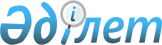 О внесении изменения в решение акима Мунайлинского района от 15 января 2019 года № 1-ш "Об образовании избирательных участков"Решение акима Мунайлинского района Мангистауской области от 8 января 2021 года № 1-ш. Зарегистрировано Департаментом юстиции Мангистауской области 8 января 2021 года № 4417
      В соответствии с Конституционным Законом Республики Казахстан от 28 сентября 1995 года "О выборах в Республике Казахстан" и Законом Республики Казахстан от 23 января 2001 года "О местном государственном управлении и самоуправлении в Республике Казахстан", аким Мунайлинского района РЕШИЛ:
      1. Внести в решение акима Мунайлинского района от 15 января 2019 года № 1 "Об образовании избирательных участков" (зарегистрировано в Реестре государственной регистрации нормативных правовых актов за № 3777, опубликовано 22 января 2019 года в Эталонном контрольном банке нормативных правовых актов Республики Казахстан) следующие изменения:
      в приложении:
      избирательный участок № 195 изложить в новой редакции:
      "Избирательный участок № 195
      Центр: село Мангистау, улица Есмамбет, 33 А, здание коммунального государственного учреждения "Общеобразовательная средняя школа № 5 имени Шогы Муналулы" Мунайлинского районного отдела образования, телефон/факс: 8 /7292/ 46-58-41.
      Границы: все жилые дома кварталов №№ 1, 1 А, 1 Б, 1 В, 2, 3, 4, 5, 6, 7, 8, 9, 10, 11, 12, все жилые дома жилого массива Ақ Еспе села Мангистау.";
      избирательный участок № 199 изложить в новой редакции:
      "Избирательный участок № 199
      Центр: сельский округ Атамекен, жилой массив Болашак, улица Жадыра, участок № 1/1, телефон/факс: 8/7292/33-08-83.
      Границы: все жилые дома жилого массива Туган ел сельского округа Атамекен.";
      избирательный участок № 202 изложить в новой редакции:
      "Избирательный участок № 202
      Центр: сельский округ Атамекен, жилой массив Каламкас, здание коммунального государственного учреждения "№ 7 жалпы білім беру орта мектебі" Мунайлинского районного отдела образования акимата Мунайлинского района, телефон/факс: 8 /7292/ 31-89-10.
      Границы: все жилые дома жилого массива Коктем, все жилые дома улиц Жадыра, Акжелкен, Темирказык, Оркен, Самал, Шапагат жилого массива Болашак сельского округа Атамекен.";
      избирательный участок № 203 изложить в новой редакции:
      "Избирательный участок № 203
      Центр: сельский округ Баскудык, здание коммунального государственного учреждения "№ 9 жалпы білім беру орта мектебі" Мунайлинского районного отдела образования акимата Мунайлинского района, телефон/факс: 8 /7292/ 30-40-53.
      Границы: все жилые дома улиц Рауан, Жазира, Жетису, Нурсат, Шугыла, Шаттык, Оркен, Байтерек, Бейбитшилик, Сункар, Жигер, Енбекши, Арай жилого массива Маржан сельского округа Баскудык."; 
      избирательный участок № 205 изложить в новой редакции:
      "Избирательный участок № 205
      Центр: сельский округ Баскудык, жилой массив Самал, улица Отандастар, участок № 46, телефон/факс: 8 /7292/ 33-34-22.
      Границы: все жилые дома улиц Жадыра, Шапагат, Мирас, Маусым, Темирказык, Саура, Гулмайса, Балауса, Арман, Кызгалдак, Думан, Алау, Отпан, Жана курылыс, Инжу жилого массива Жана коныс сельского округа Баскудык.";
      избирательный участок № 210 изложить в новой редакции:
      "Избирательный участок № 210
      Центр: сельский округ Кызылтобе, здание коммунального государственного учреждения "Школа-гимназия № 13" Мунайлинского районного отдела образования, телефон/факс: 8/7292/ 34-71-93.
      Границы: все жилые дома улиц Кубыла, Балауса, Мынбаева, Есира, Нурыма, Шабая, Алшына, Косымбаева, Матжана, Кулбарака сельского округа Кызылтобе.";
      избирательный участок № 213 изложить в новой редакции:
      "Избирательный участок № 213
      Центр: сельский округ Даулет, квартал 24, строение 55/1, здание коммунального государственного учреждения "Детско-юношеская спортивная школа сельского округа Даулет Мунайлинского района" Мунайлинского районного отдела культуры, физической культуры и спорта, телефон/факс: 8 /7292/ 21-93-69.
      Границы: жилые дома №№ 1-107, все жилые дома местности Нефтебаза и кварталов №№ 1, 2, 3, 4, 5, 6, 7, 8, 9, 10, 11, 12, 13, 14, 15, 16 сельского округа Даулет.";
      избирательный участок № 222 изложить в новой редакции:
      "Избирательный участок № 222
      Центр: сельский округ Батыр, здание коммунального государственного учреждения "Общеобразовательная средняя школа № 15" Мунайлинского районного отдела образования, телефон/факс: 8 /7292/ 33-41-77.
      Границы: жилые дома микрорайоны Хазар, Астана, Алматы, Болашак сельского округа Батыр.";
      избирательный участок № 224 изложить в новой редакции:
      "Избирательный участок № 224
      Центр: село Мангистау, квартал 14, строение 30, телефон/факс: 8 /7292/ 30-27-83.
      Границы: жилые дома улица Шапагат жилого массива Айрақты, кварталов №№ 13, 14, 15 села Мангистау.";
      избирательный участок № 225 изложить в новой редакции:
      "Избирательный участок № 225
      Центр: село Мангистау, здание коммунального государственного учреждения "Детско-юношеская спортивная школа села Мангистау Мунайлинского района" Мунайлинского районного отдела культуры, физической культуры и спорта, телефон/факс: 8 /7292/ 46-50-91. 
      Границы: жилые дома №№ 16, 17, 18, 19, 28, 29, 30, 31, 32, 33, 34, 35, 36, 37, 38, 43, 44, 45, 46, 50, 51, 52, 53, 54, 55, 56, 57, 58, 59, 60, 70, 70А, 70Б, 70В, 70Г, 71, 72, 73, 74, 75, 76, 77, 78, 99, 101, 102, 103, 104, 105, 107, 108, 109, 110, 111, 112, 113, 114, 115, 116, 117, 118, 119 села Мангистау.";
      избирательный участок № 226 изложить в новой редакции:
      "Избирательный участок № 226
      Центр: сельский округ Атамекен, жилой массив Каламкас, здание № 740, телефон/факс: 8 /7292/ 34-00-65.
      Границы: все жилые дома жилых массивов Шагала, Темир су, улицы №№ 1, 2 жилого массива Каламкас сельского округа Атамекен.";
      избирательный участок № 244 изложить в новой редакции:
      "Избирательный участок № 244
      Центр: сельский округ Атамекен, жилой массив Коктем, здание № 70/6, телефон/факс: 8 /7292/ 33-34-13.
      Границы: все жилые дома жилого массива Тамшалы, все жилые дома улиц Жулдыз, Болашак, Гарыш, Наурыз жилого массива Болашак сельского округа Атамекен.";
      избирательный участок № 245 изложить в новой редакции:
      "Избирательный участок № 245
      Центр: сельский округ Баскудык, жилой массив Болашак, улица Адилет, строение № 732А телефон/факс: 8 /7292/ 34-70-05.
      Границы: жилые дома улиц Бейбитшилик, Сункар, Жигер, Енбекши, Салтанат, Байтерек, Сарыарка жилого массива Маржан, жилые дома улиц Адилет, Ынтымак жилого массива Болашак, все жилые дома улиц Береке, Акеспе, Бесшокы, Инжу, Шалкар, Маната, Айракты жилого массива Жана коныс сельского округа Баскудык.".
      2. Государственному учреждению "Аппарат акима Мунайлинского района" (руководитель аппарата Оспан Е.) обеспечить государственную регистрацию настоящего решения в органах юстиции и его официальное опубликование в средствах массовой информации.
      3. Контроль за исполнением настоящего решения возложить на руководителя аппарата акима района Оспан Е.
      4. Настоящее решение вступает в силу со дня государственной регистрации в органах юстиции и вводится в действие со дня его первого официального опубликования.
					© 2012. РГП на ПХВ «Институт законодательства и правовой информации Республики Казахстан» Министерства юстиции Республики Казахстан
				
      Аким Мунайлинского района

Р. Елтизаров
